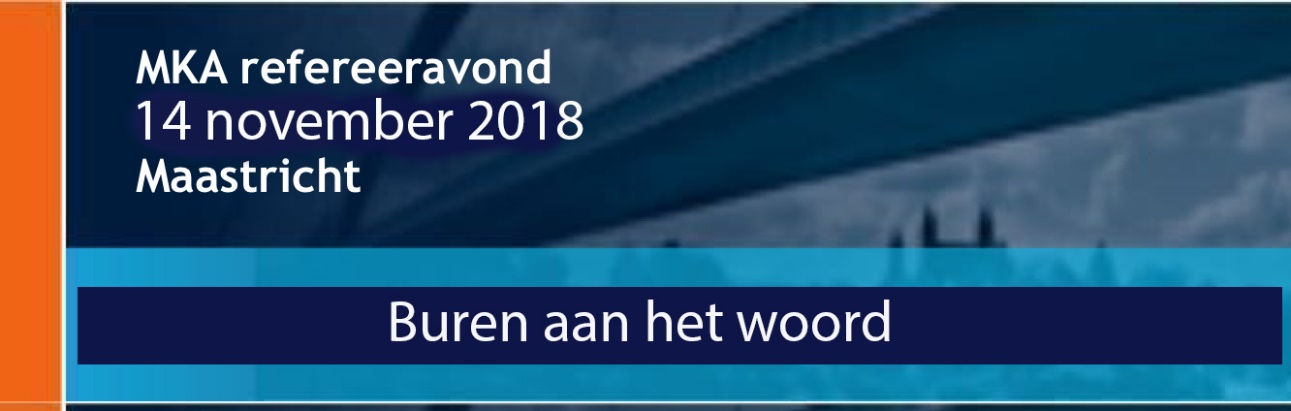 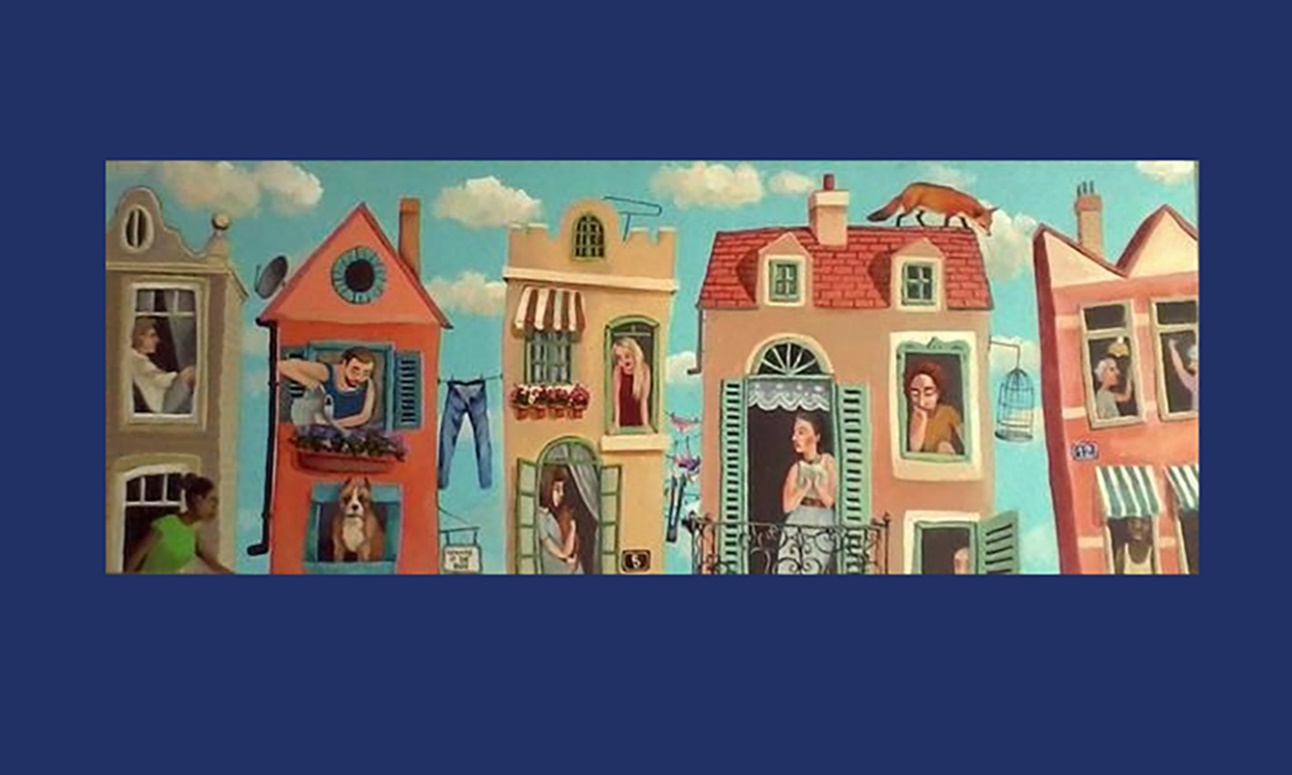 woensdag, 14 november 2018
aanvang: 18.30 uur
einde: 22.00 uur
 
Van der Valk hotel Maastricht
Nijverheidsweg 35
6227 AL MaastrichtAfdeling Mondziekten, Kaak- en Aangezichtschirurgie
Maastricht UMC+
P. Debyelaan 25
6229 HX Maastricht
Hoofd: Prof. Dr. Dr. P. Kessler
 
in samenwerking met de afdeling Mondziekten, Kaak- en Aangezichtschirurgie Zuyderland Medisch Centrum 
Afbeelding: acrylic painting by Monika Umba
 